INDUSTRIAL REVOLUTIONFirst Industrial Revolution:  Methods: Materials: Power: Robert Fulton invents the ____________ _________What is the benefit of producing a product in a factory?What are some differences between the 1800s factory and the modern day factory?Transcontinental Railroad______________ Pacific and _____________PacificConnect America: _________, ___________, and _____In what parts of the country were the first railroads built?In what direction did railroads help people move?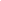 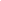 Second Industrial Revolution (1870-1917)Fueled by 4 major industries:R-O-S-E-Resources and Industry in the United States. Label the following industries on the map: oil, coal, iron/steel, textile, meat packing, silver mining, gold mining, and silver mining. 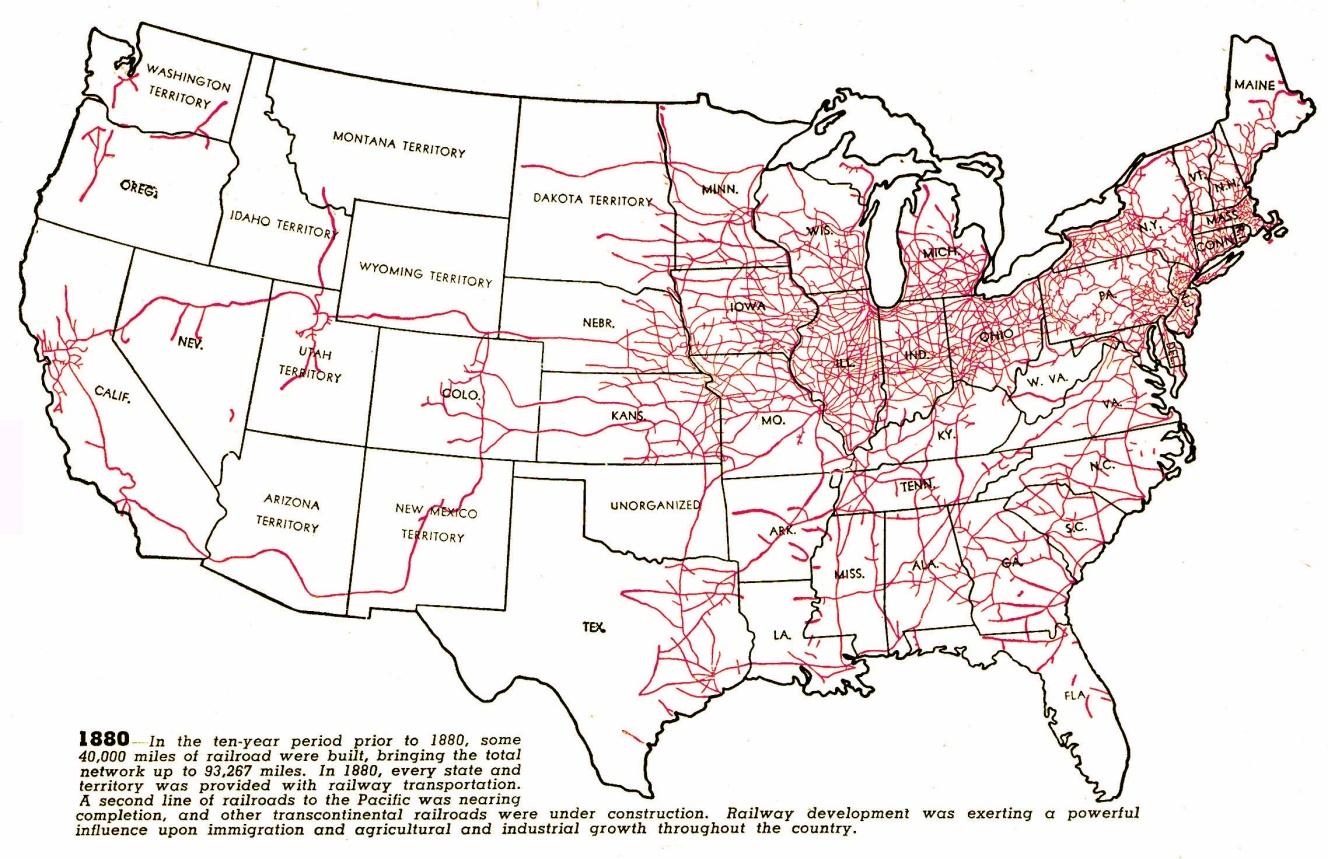 Second Industrial Revolution (1870-1917)- Bigger, stronger, fasterMethods:Materials: Power:  